THE SHILOH MISSIONARY BAPTIST CHURCH OF FLINT 100TH and 10th ANNIVERSARY SOUVENIR BOOK AD FORM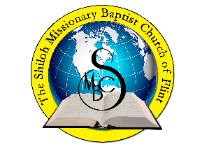 Shiloh MBC in Flint, Michigan will be celebrating its 100th Anniversary in September 2018 and our Pastor and 1st Lady will be celebrating their 10th Anniversary.  We want to invite you to be a part of this special occasion by extending you an opportunity to purchase ad space in the “100th and 10th Anniversary” Shiloh Souvenir Program Booklet. Whether to say congratulations, advertise your business, remember a former member or simply thank the Lord for what He has done in your life. Please complete the information below for your Ad. The deadline date for ads is Sunday, August 5, 2018.Company/Organization Name: ___________________________________________________________Contact Person: ______________________________________________________________________Address: ____________________________________________________________________________City: ___________________________________ State: __________ Zip: _________________Phone: _________________________________ Email: __________________________________AD SUBMISSION SIZE (Please choose one)       [  ] - Back Outside Cover $200.00          [  ] – Back inside Cover $150.00[   ] - Full Page (7.5”W x 9.5”H) - $100.00[   ] - Half Page (7.5”W x 4.75”H) - $75.00[   ] - Quarter Page (3.5”W x 4.75”H) - $55.00[   ] - Business Cards (3.5”W x 2”H) - $45.00Special instructions for your ad? Please comment here ___________________________________________________________________________________________________________________________________________________________________________All payments can be made to: Shiloh Missionary Baptist ChurchForms of payment accepted: cash, check, cashier’s check, money order. Visa, MasterCard, Discover, American Express are accepted online at: www.shilohmbcflint.org. Please select “souvenir book ad”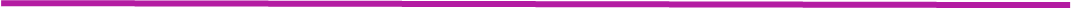 The Shiloh Missionary Baptist Church P.O. Box 5217 Flint, Michigan 48505 Rev. Daniel E. Moore Sr., PastorEmail: churchinfo@shilohmbcflint.org | Phone 810.785.6271 | Website: www.shilohmbcflint.orgDeadline to submit Ads and payment for the ads is: Sunday, July 15, 2018Shiloh Missionary Baptist Church of Flint 100th and 10th Anniversary Souvenir Book Ad form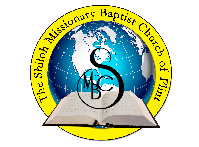 Deadline to submit Ads and payment for the ads is: Sunday, July 15, 2018